                К                 ІСЬКА РАДА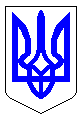 м. ЧеркасиМІСЬКИЙ ГОЛОВАРОЗПОРЯДЖЕННЯВід 28.01.2019 № 20-рПро зупинення дії рішення виконавчого комітету Черкаської міської ради від 23.01.2019 №59 «Про недопущення до участі в конкурсі перевізника-претендента ТОВ «Авто-ТЮЛ»за об’єктом конкурсу №8»           Відповідно до п. 7 ст. 59 Закону України «Про місцеве самоврядування в Україні»:      1. Зупиняю дію рішення виконавчого комітету Черкаської міської ради від 23.01.2019 №59 «Про недопущення до участі в конкурсі перевізника-претендента ТОВ «Авто-ТЮЛ» за об’єктом конкурсу №8».      2. Доручаю заступнику директора департаменту житлово-комунального комплексу Панченку Ю.В. підготувати відповідний проект рішення на розгляд міської ради.      3. Контроль за виконанням розпорядження залишаю за собою.Міський голова                                                                              А.В. Бондаренко